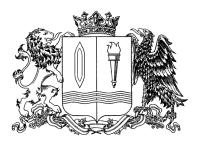 ПРАВИТЕЛЬСТВО ИВАНОВСКОЙ ОБЛАСТИПОСТАНОВЛЕНИЕО внесении изменения в постановление Правительства Ивановской области от 27.04.2021 № 220-п «Об утверждении Стратегии
 социально-экономического развития Ивановской области
 до 2024 года»В соответствии с подпунктом «з» пункта 1 Перечня поручений Президента Российской Федерации от 17.03.2021 
№ Пр-419, подпунктом «б» пункта 2 Перечня поручений Президента Российской Федерации от 24.04.2020 № Пр-705                                              Правительство Ивановской области п о с т а н о в л я е т:Внести в постановление Правительства Ивановской области от 27.04.2021 № 220-п «Об утверждении Стратегии социально-экономического развития Ивановской области до 2024 года» следующее изменение:в приложении к постановлению:подраздел 7.2.3. «Образование» раздела 7 «Развитие человеческого капитала. Новая социальная политика» дополнить пунктом 7.2.3.1. следующего содержания:«7.2.3.1. Создание межвузовского кампуса «Иваново».В соответствии	 со Стратегией пространственного развития Российской Федерации на период до 2025 года (распоряжение Правительства Российской Федерации от 13.02.2019 № 207-р) профессиональная, научная и техническая деятельность входят в число перспективных экономических специализаций Ивановской области. В целях усиления глобальной конкурентоспособности российской науки и высшего образования, развития города Иванова, как 
«города - университета», а также создания на территории Ивановской области уникальной научно - образовательной, технико - внедренческой и креативной среды планируется заключение Соглашения о создании научно-образовательного консорциума «Иваново». В состав участников консорциума войдут ФГБОУ ВО «Ивановский государственный университет», ФГБОУ ВО «Ивановский государственный политехнический университет», ФГБОУ ВО «Ивановская государственная медицинская академия», ФГБОУ ВО «Ивановский государственный химико-технологический университет», ФГБОУ ВО «Ивановский государственный энергетический университет имени 
В.И. Ленина», ФГБУН Институт химии растворов имени Г.А. Крестова Российской академии наук, ФГБОУ ВО «Ивановская государственная сельскохозяйственная академия имени Д. К. Беляева», ФГБОУ «Ивановский научно - исследовательский институт материнства и детства имени В.Н. Городкова» Министерства здравоохранения Российской Федерации. Соглашение о консорциуме позволит объединить усилия, компетенции и ресурсы его участников для их развития и совместной работы в области образования, науки, социальной сферы и инноваций.	Комплементарность научно - образовательных сфер участников соглашения позволит предложить обучающимся, преподавателям, ученым, индустриальным и академическим партнерам уникальные междисциплинарные образовательные, научные, креативные и технологические продукты.Сотрудничество участников консорциума будет направлено на решение следующих задач:разработка единых подходов к развитию научно - образовательного комплекса как ключевой отрасли социально-экономического развития Ивановской области;согласование стратегий развития участников в рамках единых подходов к развитию научно - образовательного комплекса;консолидация ресурсов, инфраструктуры и сервисов участников;объединение компетенций в целях реализации совместных междисциплинарных научных и образовательных проектов;позиционирование и продвижение участников в российском и международном пространстве через единый бренд;создание новых форм взаимодействия и повышение уровня интеграции участников и их партнеров.Ключевая цель соглашения о консорциуме - создание «Межвузовского кампуса «Иваново». Создание кампусов мирового уровня запланировано в соответствии с поручением Президента Российской Федерации от 17.03.2021 № Пр-419 (подпункт «з» пункта 1). На территории Ивановской области межвузовский кампус будет создан в рамках проекта редевелопмента территории «Большой Ивановской Мануфактуры», реализуемого в соответствии с поручением Президента Российской Федерации от 06.03.2020 № Пр-476 и пункта 2б поручения Президента Российской Федерации от 24.04.2020 № Пр-705.В рамках Петербургского международного экономического форума 03.06.2021 в целях реализации инвестиционного проекта «Развитие территорий Ивановских мануфактур» подписаны двусторонние соглашения о сотрудничестве между правительством Ивановской области и инвестором - группой «Родина» и соглашение об индикативных условиях финансирования прединвестиционной стадии проекта между российской государственной корпорацией развития ВЭБ.РФ и группой «Родина». Реализация проекта «Межвузовский кампус «Иваново» позволит решить следующие задачи:создать современную научную и образовательную инфраструктуру, объединяющую потребности существующих организаций высшего образования Ивановской области;создать площадки межвузовской коммуникации студентов в целях формирования единого информационно-образовательного пространства;реализовать проект комплексного развития территории с новыми форматами жилья и общественными пространствами;стимулировать совместные исследовательские проекты, инновационную деятельность для запуска новых направлений экономики; создать активные связи между инфраструктурой университетов для просвещения, коммуникации и здорового образа жизни;устранить существующий в регионе дефицит современных и качественных мест для размещения студентов, аспирантов и преподавателей;активировать потенциалы университетов и высокотехнологичных производств для стимулирования запуска новых направлений экономики на территории Ивановских мануфактур и Ивановской области в целом.Реализация проекта создания «Межвузовского кампуса «Иваново» планируется в соответствии с положениями постановления Правительства Российской Федерации от 28.07.2021 № 1268 «О реализации проекта по созданию инновационной образовательной среды (кампусов) с применением механизмов государственно - частного партнерства и концессионных соглашений в рамках федерального проекта «Развитие инфраструктуры для научных исследований и подготовки кадров» национального проекта «Наука и университеты».»Пояснительная запискак проекту постановления Правительства Ивановской области«О внесении изменений в постановление Правительства Ивановской области от 27.04.2021 № 220-п «Об утверждении Стратегии
 социально-экономического развития Ивановской области до 2024 года»Настоящий проект постановления Правительства Ивановской области  «О внесении изменений в постановление Правительства Ивановской области от 27.04.2021 № 220-п «Об утверждении Стратегии социально-экономического развития Ивановской области до 2024 года» (далее – проект) разработан в соответствии с подпунктом «з» пункта 1 Перечня поручений по итогам встречи с учащимися вузов по случаю Дня российского студенчества, утвержденного Президентом Российской Федерации от 17.03.2021 № Пр-419, подпунктом «б» пункта 2 Перечня поручений Президента Российской Федерации по итогам встречи с представителями общественности Ивановской области, утвержденного Президентом Российской Федерации от 24.04.2020 № Пр-705, а также поручением заместителя Председателя Правительства Ивановской  области от 16.03.2022 № СВ-4000-2-134.Проект предусматривает внесение изменений в Стратегию 
социально-экономического развития Ивановской области до 2024 года в части создания современного кампуса образовательных организаций высшего образования, расположенного на территории Ивановской области.Поскольку проект не регулирует отношения, предусмотренные пунктом 1.4. Порядка проведения оценки регулирующего воздействия проектов нормативных правовых актов Ивановской области, утвержденного постановлением Правительства Ивановской области от 17.12.2013 № 534-п  «Об оценке регулирующего воздействия проектов нормативных правовых актов Ивановской области», оценка регулирующего воздействия вышеуказанного проекта постановления Правительства Ивановской области Департаментом экономического развития и торговли Ивановской области не проводилась.В случае принятия проекта отмены, изменения или дополнения иных нормативно-правовых актов не потребуется.Принятие проекта финансовых затрат из областного бюджета не потребует.от _______________ № _______-пг. ИвановоГубернаторИвановской областиС.С. ВоскресенскийЧлен ПравительстваИвановской области – директорДепартамента экономическогоразвития и торговлиИвановской областиЛ.С. Бадак